《俱舍论》第32课笔录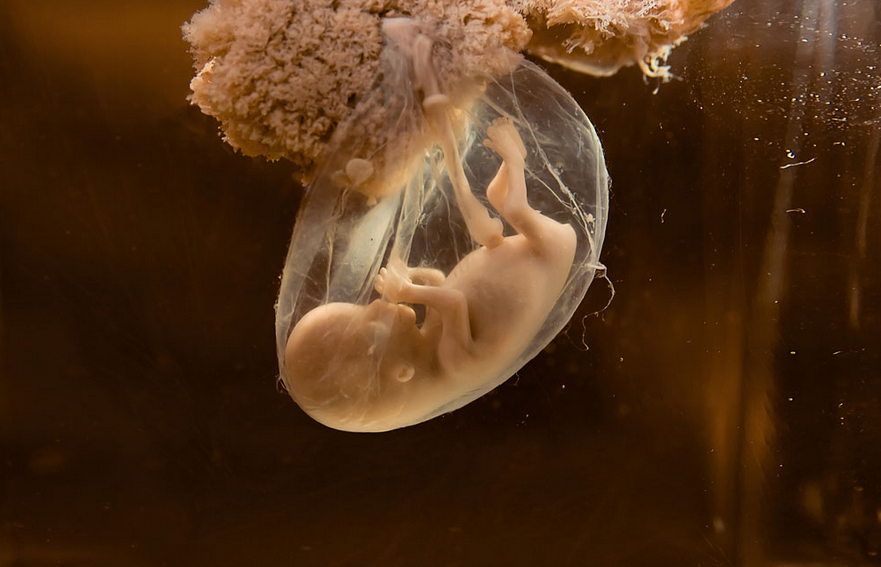 诸法等性本基法界中，自现圆满三身游舞力，离障本来怙主龙钦巴，祈请无垢光尊常护我。为度化一切众生，请大家发无上的菩提心！发了菩提心之后，今天我们继续一起学习世亲菩萨所造的《俱舍论》。有情流转过程中的种种现象在《俱舍论》中讲的比较清楚。现在我们学习的是有一个中有的心识，并不属于五道或者六道所摄，而是属于一个过渡，暂时性的产生一种比较细微的五蕴身体。前面通过理证、教证安立了中有的存在，也驳斥了有些宗派认为没有中有的观点。戊四、法之差别：同类具天眼者见，具有业之神变力，诸根具足具无碍，不可退转即寻香。法之差别讲到了中有的一些特点。第一个特点是“同类具天眼者见”，谁能见到中有身呢？第一是同类，第二是具有天眼者，这些有情可以见到中有，一般的人见不到；第二个特点是“具有业之神变力”，即具有业的神变。神变有很多种，中有具有以业而形成的神变力；第三个特点是“诸根具足”。虽然死之前是残疾人，比如眼等根不具足，中有的状态中五根或六根、男根或女根一切根全部具有；第四个特点是“具无碍”。前面的神变力是他可以在天空中飞行，这里的具无碍是可以穿墙过壁等等具有无碍的穿透力。第五个特点是“不可退转”。一般按照小乘《俱舍论》的观点，到了中阴身之后就没办法转变。如果形成了中阴身，后世肯定会转生到某一道中。中阴身是一种本有的形象，也是第二世要转的形象，如果已经形成了下一世的形象在中阴就无法转变了。第六个特点是“即寻香”，中有或者寻香是在欲界中，因为色界中没有香味，所以在色界没有寻香只是具有寻香的名字。主要是在欲界中按照各自业的差别，如果自己具有比较强的善业可以寻到比较善妙的香；如果自己的恶业比较多就寻臭气等恶香。这个颂词讲了中有的几个特点，下面我们再具体讲一讲。第一，中有是存在的，那么谁能见到呢？同类具天眼者。第一个是中有和中有之间相互可见，是不是所有的中有都可以见呢？在注释中讲得很清楚，不是所有的中阴身都可以见。因为中阴有很多种，后世要分别转生五趣，所以中有的身形大概有五类。五类的中有身是不是互相都可以见呢？这是不行的。此处的前提都是中有。有很多中有后世要转成人，中有的身形就是人的身形，这种中有互相可以见，即人的中有身可以见到人的中有身；如果后世转生旁生，旁生的中有身可以见到旁生的中有身，其他的中有身就看不见了。好像在这一维空间中我们只能见到人和一部分的旁生，虽然还有很多的非人、中有身、饿鬼等等，但是我们见不到的。就像这样，虽然同样是中有，但是人的中有可以见人的中有，旁生的中有见旁生的中有，天人的中有见天人的中有，其他的见不到。这是同类见的意思。还有其他的解释，随着业的增上，比如天人的业比较清净，天人的中有身就可以看到天人、人、饿鬼、旁生、地狱的中有；人比天人要差一点，见不到天人的中有身，可以见到人、饿鬼、地狱、旁生的中有。再往下是饿鬼的中有、旁生的中有，最差的是地狱的中有只能见地狱的中有。有些地方讲无间地狱没有中阴身，死后直接堕地狱。除了无间地狱之外其他的地狱是有中有的。能见到有两种观点，第一种观点只是同类的中有身能够见到同类的中有身；第二种观点是中有身中也有业的差别，如果业比较清净可以见其他中有，如果业比较差的只能见同类，不能见其他的。第二个能见到中有的是“具天眼者”。天眼分成两类，第一种是具生报得的天眼。比如前世造了一些特殊的善业，今生他就具有超胜一般人眼根的天眼，这种天眼是以前的果报成熟，叫做具生或者报得的天眼。第二种天眼是通过修行获得的，比如通过修持禅定之后引发的天眼通。这种神通很稳定，能力也比较超胜。如果是修行得到的天眼可以看到中有身。依靠我们的眼根、耳根能不能证明中有身存在？这是不行的。通过现在的仪器能不能证明中有身存在？也是不行的。这里已经讲得很清楚，一是同类的中有他们的眼根相互可见；二是具有修行的天眼。修行的天眼种类很多，能够获得修行天眼的人不决定在佛教中，也不决定是佛、菩萨。外道有时候也可以通过修持禅定得到天眼。外道修行人，佛教中的阿罗汉、佛菩萨、瑜伽士等通过修行获得天眼都可以见到中阴身。为什么一地以上的菩萨才具有真实超度的能力？第一他有很清净的修行得到的天眼，可以知道中阴以后转生何处或者现在正在何处；第二他的悲心、空性、智慧的力量是不一般的。虽然有些外道具有天眼可以见到中阴在哪里，但是他并没有悲心和超度的能力。初地以上的菩萨既有清净的天眼，也有大悲、空性等等超度的能力。从这个角度来讲，有些教言中也是说如果真正要超度一个亡者，需要一地以上的境界，这和我们平常说的念经、做一些利益和加持是不一样的。有时我们认为自己是凡夫人，没有能力，帮助亡人的事情一点都不做，这是把标准混淆了。如果真正让我们完完全全地见到中阴身在哪里，再做超度把它安住在刹土当中，可能大家都没有这个能力。我们可以做到的是，自己发善心念一些咒语、佛号，另外僧众的力量很大，可以请僧众为亡人念经，这些对中有都一定的利益，所以我们平时也应该做些超度，不用过于谦虚。第二，具有业之神变力。一些有情在世间的时候，虽然连走路都走不动，或者死之前躺在床上很长时间，但是一旦死了显现了中有身之后，通过业力产生了一种神变力，有了快速在虚空中飞行的力量。还有一种说法，因为我们现在的身体是血肉之躯，非常沉重，所以不能在空中飞行，也不能走很快，但是中有身是比较清净、细微的五蕴身，没有粗大的血肉、骨头。从这个角度来说，它可以行的很快，从另外一个角度，也变成了一种痛苦。现在我们的身体虽然很沉重，但是心识安住在身体当中，修禅定、闻思的心识比较稳定，中有的身体虽然可以飞得特别快速，但是它没有粗重的身体的缘故，心特别的慌。有些教言当中讲了，基本上中阴身在一个地方停一两分钟的情况是没有的，总是马上就走了，心识一点都不稳定。这个地方在超度，中有身跑到很远的地方去了，有时有神通大德会停下来做一些钩招，把中阴身牵引到这个地方来，再给它说法，然后超度它，这样做利益的也有。中有没有粗重的身体也有它的优势，在有些教言中讲，如果在中有能够忆念极乐世界，一发愿马上就可以往生。因为没有粗重的身体，再加上它有一个想往生的心，所以往生特别容易。但也有一个前提，就是自己要有这个观念，在世的时候要反反复复地串习，最好就是临终面见阿弥陀佛往生极乐世界，如果实在不行我们要发愿在中有一定要忆念佛刹而往生。以前有一位大德和他的弟弟的故事，哥哥和他讲，中有的时候很容易往生，只要忆念任何刹土就可以。弟弟心不甘，因为他三十几岁就死了，刚刚成家立业，觉得在人间的荣华富贵等很多快乐还没有享受到，所以他不想往生，想方设法要找一个转生的地方。找这一家不行，不行持善法；找那一家也不行，不行持善法，哥哥到处帮他找，最后找到了一个具有信心、不障碍修法、能够投生的家庭。通过这些事例，我们知道了很多关于中有的问题，因为中有的身体没有很大的质碍，行走迅速，想要往生很容易，就是心非常不稳定。有些地方讲中有身最多持续四十九天，四十九天之后肯定会投生的。因为中有是很不舒服的状态，心很不稳定，到处飘，没有根的感觉，所以它很想快点投生。有的大德讲最迟七天之后就会投生，还有的地方讲到了每隔七天前面的中有就坏掉了，重新显现一个身体，七七四十九天要坏七次，这时肯定会投生的。也有一些特殊的情况，注释当中讲有些转轮王找不到投胎的因缘，因为过了这个时间之后，八万劫中没有转轮王出世了，他一直在中阴中等到转轮王可以出现在世间的时候他才投胎，这是非常特殊的情况。一般来讲四十九天之内就会投生，有些是好几年投生，也有很长时间投生的特殊情况。中有的心很不稳定，很想找一个地方投胎。那个公案中大德的弟弟最后说，我实在等不及了，干脆随便找个地方赶紧投胎算了。哥哥说，不管怎么样还是要找。中阴身的心比我们世间上的急性子还要急，因为它们的心没有粗重的肉身作为所依，所以非常痛苦也很急迫。第三，诸根具足，前面讲了有情虽然在世间，眼根、耳根等等不管哪个地方有问题，但是到了中有都会诸根具全，而且也是很敏锐的。入胎之后有情通过自己的业也会在母胎中发育不全，生下来之后没有眼睛、耳朵，或者内脏残缺。虽然在死前生后诸根会有不俱全的情况，但是中阴残疾的说法是绝对没有的。不仅诸根具全，而且根的力量非常清净和敏锐。第四，具无碍，就是可以穿行。世间中有只有两样不能穿越，注释中讲了，第一个是母胎。这里的母胎不是指任何一个女人的身体，就是通过它的业，是和自己有因缘的母亲的母胎，穿过去就住胎了，肯定出不来。要不然它穿不过去，要不然就结生了。有些地方讲因为业力的缘故，所以不能穿越母胎。第二个是金刚座。金刚座是贤劫千佛成佛的地方，加持力特别大，乃至于空劫也不会毁坏，中有不能穿越金刚座是佛的加持。因为是佛成佛的地方，所以没办法穿过去。除了这两个之外，因为它的身体特别微细，所以房子、须弥山等等可以随便穿越。注释中说“在山岩等处也可以见到昆虫”，就是说把石头砸开之后里面有虫子，它是怎么进去的？因为中阴身非常微细，业成熟之后，所以它就在岩石里面降生了。有些铁球打开之后也有有情在里面，不知道是怎么进去的，其实就是从这方面安立的。因此中阴身没有阻碍，由于有情业力的缘故，穿到里面的时候，因缘成熟它就投生了。我们前面讲过，投生有好几种，不一定都是胎生，还有其他卵湿化几种生。有时在一些鹅卵石里面也有有情，这些属于孤独地狱或者旁生，在不应该有生命的地方存在生物，因为中阴身是无碍的。我们下面还会讲到七金山、铁围山、须弥山等等，中有都随便可以穿来穿去。第五，不可退转。这方面就是讲到法的差别。如果已经形成某个中有之后，中间就不可以退转了，这是小乘的观点。前面我们说在中阴的时候如果祈祷阿弥陀佛也可以往生，是不是改变了中有？这是某种改变。形成了中有之后，虽然引业已经决定后世继续投生轮回中的某一道，但是在中有猛烈地祈祷阿弥陀佛，通过自己的信心力和阿弥陀佛的愿力加持的缘故，就会舍弃中有往生极乐世界。这算不算转变呢？算是一种退转。还有在中有的时候如果请大德和僧众念经也有转变的可能性。不可退转是从小乘的观点来讲，因为毕竟针对的不是大乘、密乘的根基，只是比较下等的根基，所以佛陀、大德等等针对这类根基讲法的时候，也不会宣讲大乘的显宗、密宗中的窍诀。因为针对这种情况来讲，没有特殊的因缘没办法改变，所以小乘自宗说中阴身不可改变。这是不是完全不可改变呢？在大乘或者密乘中也有改变的情况。按照现在我们的标准来看，如果你能够修持菩提心、空性或者金刚萨埵，很多罪业是完全可以清净的，在小乘中忏悔之后没有清净的罪业有很多。我们看《百业经》中的很多公案，虽然忏悔了没有堕地狱，但还是在五百世连续转旁生，旁生也是三恶趣之一，只不过没有堕地狱而已。在大乘中这些业可以通过金刚萨埵、空性等方式清净，小乘中没有所依对治、现行对治等对治力，力量就弱。在很多经典中讲到了忏悔还是堕落的情况，我们会有点疑惑，其实这主要是小乘教法的对治和大乘所讲的对治力量不同，再加上修行者根基也不一样，有些能够接受密乘，有些能够接受空性。因为有了不共能力的缘故，小乘很多不能忏悔的罪业在大乘中也可以忏悔。同样此处所说的不可退转主要是从小乘自宗的观点而言，从大乘密乘的观点来讲这是不确定的。第六，即寻香。欲界的有情按照自己的缘分跟随善香或者恶香，然后去追寻。因为他是一个有情的缘故，有时也需要食物，闻到香就可以了。大恩上师在注释中也讲了中阴时的一些观想方式，或者后面我们也会讲到入胎时的一些问题。如果生前修持过密乘灌顶，在中阴把自己观想成本尊的样子，或者观想种子字投胎。密乘讲最好是一生能够证悟法性，其次是在临终祈祷阿弥陀佛或者其他的佛菩萨往生到净土去，最后在中阴也可以有现证法性的机缘。如果这些都错过了，就要选择胎门，这时也不是像一般人一样完全没有一点自主纯粹按照业力投胎。密乘的修行者有一定的窍诀，他们能够提前观想，有时把父亲母亲观想成佛父佛母，或者把自己心识观想成种子字，然后开始投生。如果觉得自己今世中的智慧不行，来世要变成有智慧的人，就观想文殊菩萨的种子字“德”字入胎；如果下一世自己想要变成能力很大的人，就观想“吽”字入胎；如果下一世自己想要变成悲心很强烈的人，就观想观世音菩萨的种子字“舍”字入胎。选择胎门的时候有很多窍诀，我们平时也要了解。虽然此处是在讲《俱舍论》，但是学习的人不纯粹是真正的小乘修行者，也是发了菩提心、得过灌顶的密宗行人，有时候在相关的内容中可以相似的做一些介绍。戊五、入生之理：这是怎样投生的情况。生起颠倒之心故，欲行淫往所去境，湿生化生欲香处，地狱中阴头朝下。第一二句讲到胎生和卵生投生的情况，第三句是湿生、化生投生的情况，第四句主要讲到投生地狱或者天界有情头的朝向。首先看胎生和卵生的有情是怎样投生的？“生起颠倒之心”，一般的人投生的时候基本上都是产生颠倒心，即贪欲或者嗔恚等等。“欲行淫”，要结生的时候，因为内心中有种习气，在自己境界中就会出现颠倒的境。如果他要投生男孩子就会对于母亲产生贪爱心，在颠倒心中觉得自己在和母亲行淫，如果一产生贪欲就已经入胎了。有时候他想要和未来的母亲行淫，看到父亲在这个地方，就对于母亲产生贪爱，对于父亲产生嗔恨。不管是任何一种心，就在产生贪心或者嗔心的时候，中断了中有，开始入到母胎中去。“欲行淫往所去境”，他在颠倒的境中想要行淫的缘故就趣向于所去的境中。因为产生贪心或者嗔心的缘故中有就灭了，这时就入胎了。中阴身终结了，入胎的一刹那叫做生有，然后这一刹那结束就到了本有。这是胎生和卵生入胎的情况。注释中讲到了入胎之后，中阴身灭了，如果转生男身，就在母亲的右侧面朝母亲的背部蹲坐着；如果转生女身，就在母胎的左侧朝前面而生。对父亲产生贪欲和对母亲产生贪欲是不一样的。如果是女孩子对父亲产生贪欲，对母亲产生嗔恨心；如果是男孩对母亲产生贪爱，对父亲产生嗔恨心。都是由这种情况而产生的。湿生的入胎方式是什么呢？湿生主要是寻香。在它颠倒境界当中，通过自己的缘分在某个地方当中显现一个善妙的香，或者恶香，不管的香或不善香，还是清净或不清净生处的香，它希求香，然后就在这里结生了。昨天我们也讲过湿生的情况，有时有卵，有时没有卵。于潮湿的环境，由香的处，它生起希求的缘故在此投生。“湿生化生欲香处”，湿生是欲香，化生是欲处。“处”字怎么理解？处是生处的意思，就是结生之处。化生有天界的化生，还有地狱的化生。前面讲到饿鬼有胎生，也有化生的情况。如果要转生天人，会看到很多天子天女一起娱乐的境，然后产生一个希望心，前往就变成了天子或者天女。转生地狱也是希求这个处而投生的，昨天我们讲过这个情况。有情的身体非常寒冷，看到一个地方，火烧的这么大，肯定很暖和，开始前往这个地方，就转生到热地狱当中去了；有情的身体特别燥热，想找一个清净的地方，看到寒地狱，觉得这个地方冰天雪地的，肯定很凉快，它很向往这个地方，就转生到寒地狱中去。就像颂词当中讲的，对欲处非常希求，于所转生之处产生欲望。当然如果早就知道这是受苦的地方，它肯定是不会去的，但是在转生之前，心是颠倒的，它觉得这个地方很好，非常想去，就转生到地狱中，转生后就难以出来了。“地狱中阴头朝下”，如果要转生地狱，头是朝下的。有些注释当中讲，比如夏天游泳时跳水，不是跳炸弹，而是扎猛子，都是头朝下。转生地狱中阴是往下降；如果转生天界，它的头向上，就是往上走的意思。有些地方讲，像坐在地上要站起来一样，转生天界头是往上的；如果要转生人道、饿鬼、旁生，就像现在我们的面孔一样，不是往上，也不是往下，就是横行而去。这主要是以人为例，人死之后要堕地狱，就像站在这个位置往下跳一样，是头朝下的；如果人死后要生天，就心站起来往上跳一样，头是朝上的；如果人死了再变成人，或者变成旁生、饿鬼，没有朝上或者朝下，就是横行的，就同我们现在脸的朝向一样。如果地狱死了之后，再转生地狱，也不用朝下；如果天界死后转生天界，在同一层天也是没有朝上的情况。这方面具体的差别大概就是这几种情况。一者明知而入胎，他者亦有知住胎，亦有知生余均迷，卵生亦有恒不知。入胎、住胎、出胎都和入生都有一定的关系。大多数人入胎时已经昏迷了，如果对母亲产生贪心，或者对父亲产生嗔心，一生心的时候他就入胎，产生昏迷的状态。那么是不是所有的人都是颠倒、昏迷的？这是不确定的。“一者明知而入胎”，有一类人很清楚自己已经入胎了，就像前面所讲的，有些修行有素的人可以观“吽”字、“德”字，安住在清净观中入胎，这是世间中也有明知而入胎的。“他者亦有知住胎”，第二者比第一者还要厉害。入胎的时候他很清楚，住胎的时候，他也知道在胎中安住。他没有昏迷，也没有迷昧，是非常清楚的。第三者是“亦有知生”，“知生”的意思是出胎。就是出生的时候，他也很清楚。有一类人入胎、住胎、出胎都很清楚。“余均迷”，除了这三类人之外，其他的有情入胎、住胎、出胎都是迷惑的。因为入胎、住胎都是昏迷的，不是很清楚，然后出胎的时候也是不了解的，所以说余均迷。“卵生亦有恒不知”，这个颂词有两种解释，一种解释是所有的卵生都是不知道的，还有一种解释就是第二世要变成缘觉的最后有者，有些也是卵生的。如果是卵生，入胎住胎都不知道。一般来讲缘觉在入胎、住胎的时候是知道的，只有出胎不知道。如果是卵生的独觉亦有恒不知的，入胎、住胎都不知道。卵生亦有恒不知有两种解释方式，第一种是所谓的卵生，第二种是卵生的独觉，他们在入胎、住胎是清楚的。因为有一种卵生的独觉，入胎、住胎都不了解，不是卵生的独觉入胎、住胎都知道，注释中说二者之间不矛盾。此处讲到四类的情况，有些是入胎知，有些是住胎知，有些是三个位中都了解的，有些是完全不知道的。下面分别分析一下，谁是入胎、住胎或者三位中清楚的？了知入胎前三种，轮王缘觉与佛陀，福或智慧或福慧，广大之故次第知。三种了知分别是指转轮王、缘觉和佛陀。第一种情况是转轮王，因为转轮王福报很大，所以入胎的时候很清楚。虽然在入胎的时候很清醒，但是住胎的时候他就迷惑了；第二种情况是缘觉，入胎、住胎的时候都知道，在出胎的时候不知道；第三种情况是佛陀，入胎、住胎、出胎都知道。我们此处讲的所谓的缘觉和佛陀是指最后有的情况，不是说已经成就了，按照小乘的观点成就缘觉之后就是最后有了。这一世的生命终结之后，他还会不会再入胎？绝对不可能投胎了。因为缘觉已经成就阿罗汉果位了，整个三界的业都消尽了，怎么可能说已经得到缘觉的果位了还会重新再入胎？声闻阿罗汉、缘觉阿罗汉都不可能再入胎，所以按照小乘的观点绝对不是指已经成就缘觉果位阿罗汉之后，再重新投生轮回。得到阿罗汉之后是有余涅槃，这一期的生命结束之后他要入无余涅槃，胎生、化生等生绝对不会再有了。欲界、色界、无色界都不会生，这个地方的缘觉是指最后有的情况，这一世中要成就缘觉果位。他的身体入胎住胎都知道的，出胎不了解。因为他修持了很长时间缘觉的业，成就了决定业，不管怎么样这一世绝对要证悟阿罗汉，所以他在获得缘觉阿罗汉之前，这一世最后有的身份入胎和住胎情况是这样的。佛陀也是一样的，当然了佛陀会不会再转生呢？佛陀会转生，这是毫无疑问的。有些注释中讲此处也是指菩萨，就是最后有的菩萨。这个地方不是说佛陀本身入胎，按照大乘的观点怎么讲都行，反正佛陀真正展开了无勤的广大任运自成利益众生的事业是从成佛的时候开始的。如果按照小乘的观点就不一定，就是说佛陀也会入无余涅槃。比如释迦牟尼佛，悉达多太子就是最后有，此处讲到的佛陀，在入胎的时候知道自己入胎，住胎的时候也知道，在很多佛传中讲过，他在胎藏当中把母胎加持成无量殿，然后在胎藏当中为很多有情宣讲佛法，出胎的时候他也是正知而出胎，没有任何的迷惑，所以在出胎时说天上天下唯我独尊等等，做了很多的示现之后，他又显现为一般的人，重新学习等等。因为转生在轮回中引导其他的有情趣向于解脱，所以他不能完完全全显现任何时候都超胜一般凡夫人，他虽然有时候在出生之后显现一点点超胜之处，在走路之后就不显现了，开始要人抱着或者坐车，又开始显现走不动路的情况，慢慢学习计算等等。有些时候降生有很多瑞相，后来为了引导众生，他慢慢去学习，然后也要示现苦行、出家、修行等情况。我们要了解佛陀这样示现有很大的必要性。这里没有讲菩萨，原因是小乘教义中的菩萨都是凡夫。我们说不是讲到了悉达多太子吗？怎么没讲一地到十地的菩萨呢？小乘没有一地到十地菩萨的概念。在小乘的教义中，三无数劫修道中都是凡夫，最后一世也是凡夫，在一座当中就成佛了。圣者对于入胎、住胎、出胎的情况，为什么这样了解呢？“福或智慧或福慧广大之故”，福德、智慧或者福慧广大之故，“次第知”。第一个福德大，转轮王的福德特别大。没有大福德，也没办法成为转轮王。因为福德很大的缘故，正知而入胎，可以入胎了之。第二个智慧大，谁的智慧大呢？缘觉的智慧很大。缘觉在一百劫当中积累资粮、修持智慧，智慧非常广大的缘故，他入胎、住胎都了知。在注释当中有一个“精通六事因”。“六事因”是什么呢？很多注释中都没有讲，以前我为了了解六事因也查了很多资料，后来在《瑜伽师地论》中讲缘觉有六种善巧，是不是就是这里的精通六事因呢？不太确定，有可能是讲这个。缘觉修行的时候有六种善巧，如果精通了六种事，他的智慧就很敏锐。他在百劫当中都要去积累资粮，然后获得智慧。缘觉一百劫在干什么？他的业最后成了决定业，具有非常敏锐的智慧，不需要导师自己可以顺观、逆观十二缘起，获得阿罗汉果位。他的智慧也不是无因无缘的，要在一百劫中积累福德资粮、智慧，才能在最后一世中不需要任何的导师、教法，一个人就可以证悟。我们姑且认定六事因就是六事善巧，蕴界处三个就是蕴善巧、界善巧、处善巧，对于五蕴、十八界、十二处，他都是很善巧的，这是前三个，第四个是缘起善巧，他对于种种的缘起也是非常善巧。第五个是处非处善巧，佛的十力之首即知处非处之力。虽然缘觉的知处非处之力和佛陀相比还差的远，正因生正果是处，非因产生果是非处，但是缘觉在百劫中对于处非处也是非常的善巧。第六个是谛善巧。缘觉精通了蕴界处、缘起、处非处和谛，因为精通了六事的缘故，他的智慧非常广大，所以入胎和住胎都是了解的。第三个福慧都广大。佛陀修持的时间特别长，他在三个无数劫中修持殊胜的福德、智慧资粮。因为所修持的福德智慧特别圆满的缘故，所以导致佛陀入胎、住胎和出胎都能了解。转轮王修持福德不是为了了知入胎；缘觉修持百劫的福德和精通六事也不是为了了知入胎、住胎而已，而是为了在最后有时不依靠佛陀等导师成就阿罗汉果位而修持；佛陀修持三无数劫也不是为了入胎、住胎和出胎都能了知，佛陀是为了度化一切众生而修持的。所有的了知入胎、住胎、出胎是附带的功用。丙二（识住之理）分二：一、住于何处心之缘起；二、依何而住食之缘起。这里有心之缘起和食之缘起。住于何处呢？这是从心的缘起方面安立的，下面就要提到业和烦恼依缘而起。首先附带破了一下外道认为有一个我从前世到今生，从今生到后世的观点。佛教中讲没有一个常有的我自主投生，或者束缚的情况，都是依于缘起的，它是刹那性的五蕴，有一个相续而已。下节课我们要讲到佛法中比较重要，也是比较殊胜的十二缘起的内容。《俱舍论》是从小乘的观点来介绍十二缘起的，这方面还是比较详细的。以前有些道友可能学过，有些可能没有学过，学过《俱舍论》之后，我们对十二缘起会有一个比较清楚的认知。首先在“住于何处心之缘起”中会讲到很多缘起，然后是“依何而住食之缘起”，“食”就是食物的意思。后面要讲分了四种食。我们一听到食物的时候，认为就是大米饭、面条等等，这些叫断食，这是四种食当中的一种，还有几种食，后面要讲四种食各自不同的作用、定义等等。丁一（住于何处心之缘起）分三：一、略说；二、广说；三、摄义。戊一、略说：无我仅是蕴而已，烦恼与业作因缘，转世中阴之相续，犹如灯火而入胎。前边在入胎等情况中讲到了有四种，即生有、本有、中有、死有，连续不断的投生。讲到连续不断投生，有些外道就讲，如果你们这样承许，说明里面有一个常有的人我存在。有一个常有的人我作者可以作为投生的自在者，这样从前世到今生、今生到后世这样不间断的投生。所有的有情当中，有些不相信前后世，有些相信前后世，大致分了这两类。一种人不相信前后世，觉得现在我们的一期生命是由某种因缘而突然形成，死了之后也没有什么心识去往后世，这是一种断见派。还有一种人相信前后世，这也分几种情况。有些外道通过观察之后，安立了具有很多特点的神我或者常有的我等等，还有一些相信前后世的人认为有一个俱生我从前生到后世，至于这个我是怎么安立的，他一概不知，就是以现在一般人的俱生我来安立。佛法中讲，投生的是假我，只是五蕴的相续。为了交流方便，安立一个我的名称而已，并没有一个实有的我。此处外道说有一个我的存在，佛法中说：“无我仅是蕴而已。”流转轮回的作者，或者流转者的我是不存在的，没有我，仅是蕴而已。首先来讲我不存在。前面提到过，《俱舍论》中五蕴、十二处、十八界中，无我的情况已经讲过了，只不过我们需要把它串起来，还有自释中的第九品破我品中专门讲我不存在。是不是真正有一个我在流转呢？我们可以按照破俱生我的观点来观察，首先确定这个所谓的我是在什么上面安立的，安立我的基是什么？安立我的基就是身心的五蕴。平常我们讲，我在哪里、我来了，这是把身体执为我；我想什么什么，这是把想蕴执为我；我很痛，这是把受蕴执为我。不管怎么样，一般人安立的俱生我肯定是在身体或者心上安立我，心上有时把心所安立为我，有时是心王安立为我。安立我的基础就是五蕴，我们分析的时候把基础找到之后，所谓的我就是我们现在整体的身心，第一步把这个认定之后，第二步观察五蕴、我是什么状态？分别把五蕴和我的体性予以认知。平常我们所认为的俱生我就是从前世到今生、今生到后世，过去、现在、未来的我，他认为这是常有的，或者一体的我，没有很多的我。这是平常我们所认为的我执中的观念。既然我是这样的，那么安立我的五蕴是什么状态呢？第一个，五蕴是变化无常的，没有恒常，前世的五蕴早就灭了，后世的五蕴还没有生，今生中的五蕴在不断的变化，身体、心识也在变化，所以五蕴本身是无常的，和我常的自性就不一致。第二个，五蕴是多体的，有五个蕴，再细分的时候有更多的支分，而我是一体的。常和无常、多体和一体都是矛盾的。既然是这样，五蕴到底是不是我呢？当然不是我。五蕴是我的话，如果我是一，五蕴就变成一；如果五蕴是多，我也应该变成多。因为二者永远没办法成为一致，所以我们真正观察五蕴不是我，否则会有很多的过失。通过这样的步骤观察下来，我是不存在的，没有一个我成为作者。当我们说无我的时候，对方说，如果我是不存在的，前面的五蕴舍弃之后，怎样转生后世，再结生后世的五蕴呢？因为没有作者的缘故，如果有人我，人我在前世舍弃了五蕴之后，又到了第二世，这一世舍了又到了再后世，这样他们觉得轮回就可以实现；如果没有人我，前世的五蕴舍弃了，他们觉得应该断灭了，怎么会再有轮回呢？这是不可能的事情。我们说无我仅是蕴而已。五蕴的相续是可以流转的，把五蕴的相续当成一个补特伽罗、假立的我。虽然从实际的情况来讲我是不存在的，但是从轮回，或者现世名言谛的角度来讲，这个相续可以安立一个名称叫假我。五蕴不断的流续，延续到现在。对方说，五蕴不能作为连续不断的因。因为五蕴刹那刹那生灭，尤其是从粗细生灭的角度来讲都是刹那性的。既然是刹那性的，就不能相续而趣入了，没有一个相续性。前世的五蕴到今世，今世的五蕴到后世，这样不断的变化，这是刹那性的生灭，还有一个相续他们觉得安立不了。“烦恼与业做因缘”，虽然五蕴是刹那性的，但是有一个牵引的因缘可以让它相续下去。如果没有相续的因缘，本来生灭的自性，一生一灭就没办法再延续了。我们说，是啊！如果是刹那性，五蕴本身没有办法延续，但是所谓的五蕴是通过业和烦恼牵引的。虽然是刹那性的，但是因缘具足了就有相续，也会延续下去。此处说烦恼和业做因缘，这里的业是主因、烦恼是助缘。今生我们流转轮回中，也是因为前世投生轮回的业已经成为决定业，再加上烦恼的滋润，所以我们投生到现在。我们再看现在的行为，自己在做什么，就可以决定我们后世是不是继续流转。如果我们现在还是继续造流转轮回的业，比如杀生、偷盗，或者做很多不相应解脱道的业，到了最后就会定型，很难改变了。再加上我们的烦恼没有断除，当今生的生命终结的时候，这个因缘都具足了，障碍已经没有了。因为具因无障的缘故，通过这种的力量牵引我们死后到中有，中有结束之后到下世，一定就会流转，轮回开始形成的。虽然是刹那的，但可以相续。因为有烦恼和业做因缘，首先从死有，他带着强大的业，没办法停止，也不会自然终止。他死了之后转生中阴，中阴的相续就开始有后世的生有、再后世的本有，具有四有就开始轮转了。“犹如灯火”，此处打了个比喻，就像灯火一样。我们平常点的油灯虽然是刹那刹那生灭，但是它的相续还是会存在的，比如三个小时中灯不会灭。真正观察的时候，油一滴一滴的在燃烧。一滴上来之后燃烧掉了，这是一个刹那，然后第二滴油抽上来之后，又烧掉了，就是这样不断地通过灯芯抽上来燃烧，油慢慢地减少，最后就灭。当油还存在的时候，虽然是刹那生灭的，但是灯火在三个小时中的相续是可以有的。虽然都是刹那性，但是连续不断。它有一个力量，把后续的油抽上来不断的燃烧，稳定的相续是存在的。什么时候油烧干了，火就灭了。如果你不断的续油，灯火存在的时间就会比较长。毕竟这是一个世间的比喻，真正来讲，一直不灭的灯是找不到的。短期的相续还是可以有，人的轮回也是这样的。虽然是刹那性的，但这是不断的，每天都在不断造新的业，不断用烦恼去滋润业，这是没办法停下来的。只有我们通过修行去对治，把这个业该清净的清净了，不要让烦恼去滋润，还要逐渐断掉它的相续。佛法中是通过对治来断掉四有轮转的相续。如果我们没有干预，轮回内部的功能很完备，它会一直这样循环，轮回是不会自动停止的，然后通过因缘不断的产生业、烦恼，烦恼就会不断的形成下去。如果我们没有对治，轮回是不会自动停止的。只有通过反方面发菩提心，或者修空正见。通过不断修持出离轮回的福德、智慧资粮，在一段时间当中，反方面力量够了。这时候就开始慢慢地刹车，然后把业的相续断掉了。要断除轮回也不是那么简单的，因为烦恼和业本身功能强大、非常完备。从密宗的角度来讲，我们要认知它的本性，或者从显宗的角度来讲，我们要逆水行舟。不管怎么说，一定要有强有力的善法，或者以修行的力量去干预才能停止，否则轮回是不会自动停止的。因为有了烦恼和业做因缘的缘故，也会不断的相续下去，所以入胎犹如灯火一样。入胎也是这样，虽然五蕴是刹那性的，但是上一世的五蕴灭掉之后，就会显现中阴的五蕴，中阴五蕴灭完之后，就显现后世的五蕴，开始不断的入胎、生长、流转轮回。今天我们就讲到这个地方。所南德义檀嘉热巴涅 此福已得一切智托内尼波札南潘协将 摧伏一切过患敌杰嘎纳齐瓦隆彻巴耶 生老病死犹波涛哲波措利卓瓦卓瓦效 愿度如海诸有情